The Life Academy of Excellence 2017 - 2018 Approved School Dress CodeAll shirts must have school logo (Solid Black shoes, Black Belt, Black or White socks)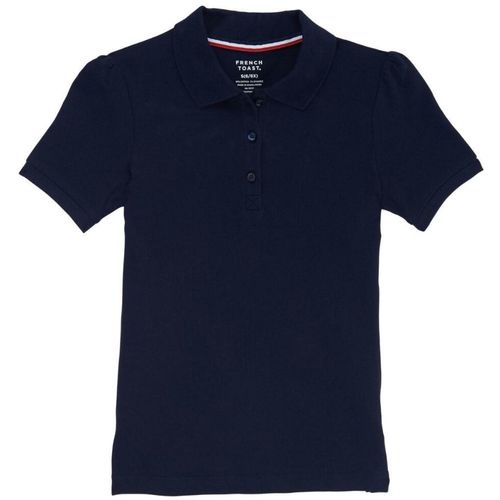 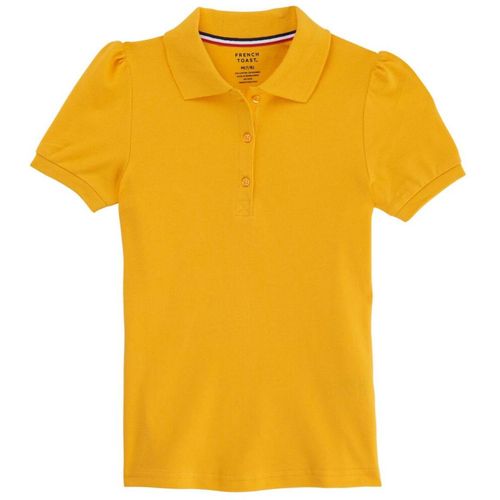 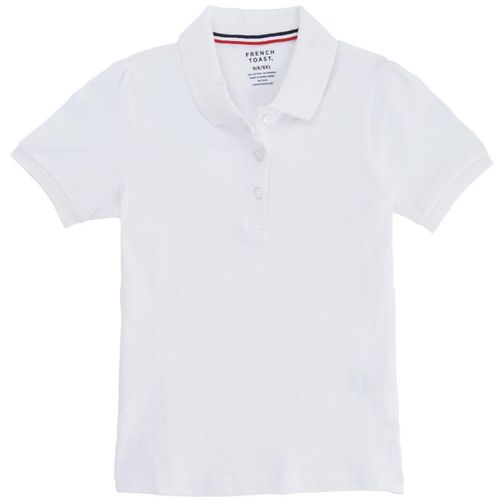 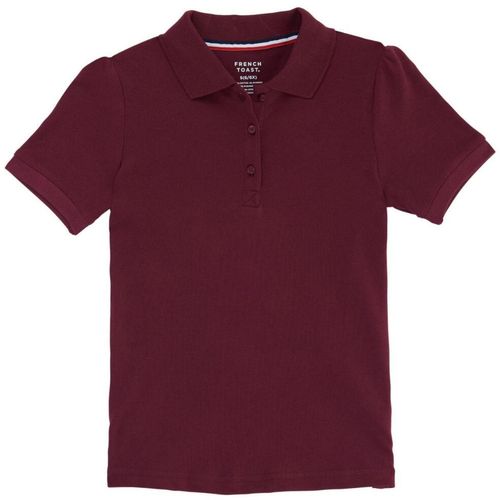 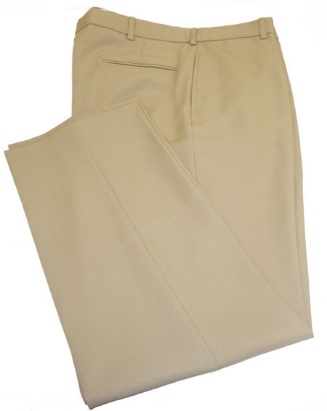 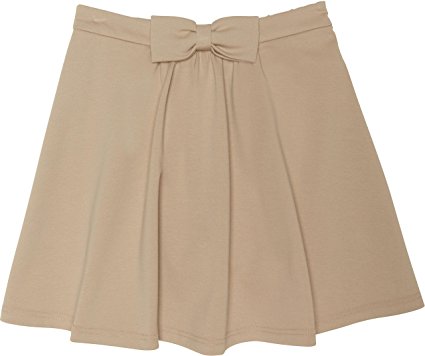 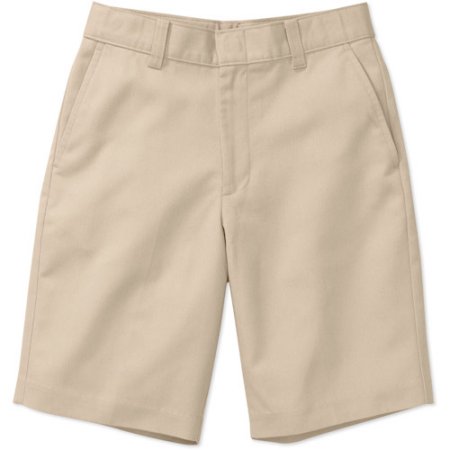 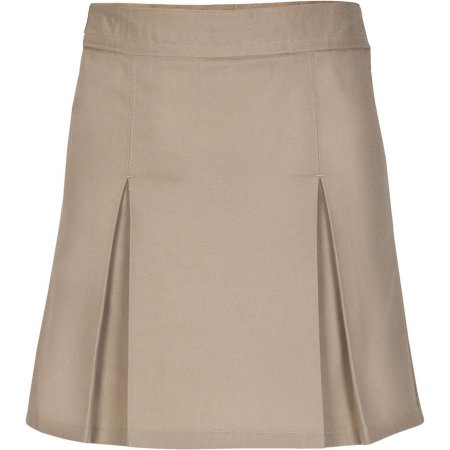 * Chapel is every Wednesday:   Boys are required to wear long pants   Girls are required to wear skirt 